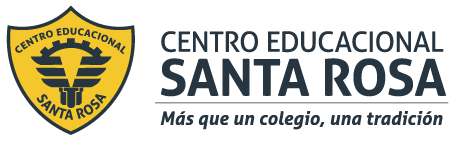 DIRECCIÓN ACADÉMICADEPARTAMENTO DE ATENCIÓN DE PARVULORespeto – Responsabilidad – Resiliencia – Tolerancia Instrucciones: Lea atentamente las instrucciones.Tenga su respaldo y registre todas sus guías en el cuaderno de módulo correspondiente, al igual que los ppt, transcriba al cuaderno de módulo, para obtener una mejor calidad de lectura.Mail de la especialidad: parvuloscestarosa@gmail.com Es un año muy difícil distinto pero quizás podamos salir adelante por eso:Aguantaremos!!!No nos rendiremos!!! Y aprenderemos!!!! 1. Crea un material que pueda ser usado a la hora de descanso o siesta en el jardín infantil para  menores de 2 años. Indicaciones de fabricación:Debe ser un tuto, matita, paño, peluche, muñeco, saquito etc. material inductor de la calma la tranquilidad, propiciar a la hora de dormir.Leer el ppt técnicas de relajación 0 a 2 años y extraer información pertinente que pueda aportar a la creación de tu material. Pensar en los beneficios que puede aportar el material en la vida de los niños/as.Piense con el fin usara el material, antes de crearlo. Aplicar distintas técnicas en la creación del material (debe ser útil para más de un beneficio. Ejemplo puede ser de textura suave y además es aromático, o blandito, colores que inducen a la calma, etc.  Previamente debes saber recortar, medir, cocer.Aplica el uso de hierbas medicinales que puedan aportar beneficios a niños/as mediante su aroma.Crea una ficha descriptiva del material.Cuando termines tu material debes subir al WhatsApp del curso, una foto del material y su ficha descriptiva. No olvidar escribir sus nombres. La idea es que al finalizar tu trabajo mediante la elaboración de un material de uso tranquilizante a la hora del descanso o siesta para menores de dos años, tú logres utilizar variados recursos de origen natural o reciclado con un fin y uso educativo. Completa este listado con la cantidad de actividades que debiste realizar para el logro de tu material.Actividades Seleccionaste un género, tela, etc. de algún material que reciclaste. La tela seccionada reciclada era tuya o alguien te la consiguió. No es una tela reciclada.Hay  materiales de confección como tijeras, aguja e hilo, a tu alcance.No hay  materiales de confección como tijeras, aguja e hilo, a tu alcance.Sabes cocer a mano.No sabes cocer a mano.Aprendiste a cocer a mano con el trabajo.Crees que el material que creaste lo podría usar un niño/a menor de 2 años, sin que corra riesgo que se desarme o extraiga piezas pequeñas. Es un material seguro Crees que tu material es llamativo. ¿Te gusta lo que creaste?La información del ppt (técnicas de relajación) te sirvió para la creación de este material.Incorporaste hierbas medicinales inductoras de calma a tu material.Incorporaste algunas texturas distintas.Incorporaste colores.Creaste tu propio diseño.Cópiate de alguna fuente inspiradora tu material.